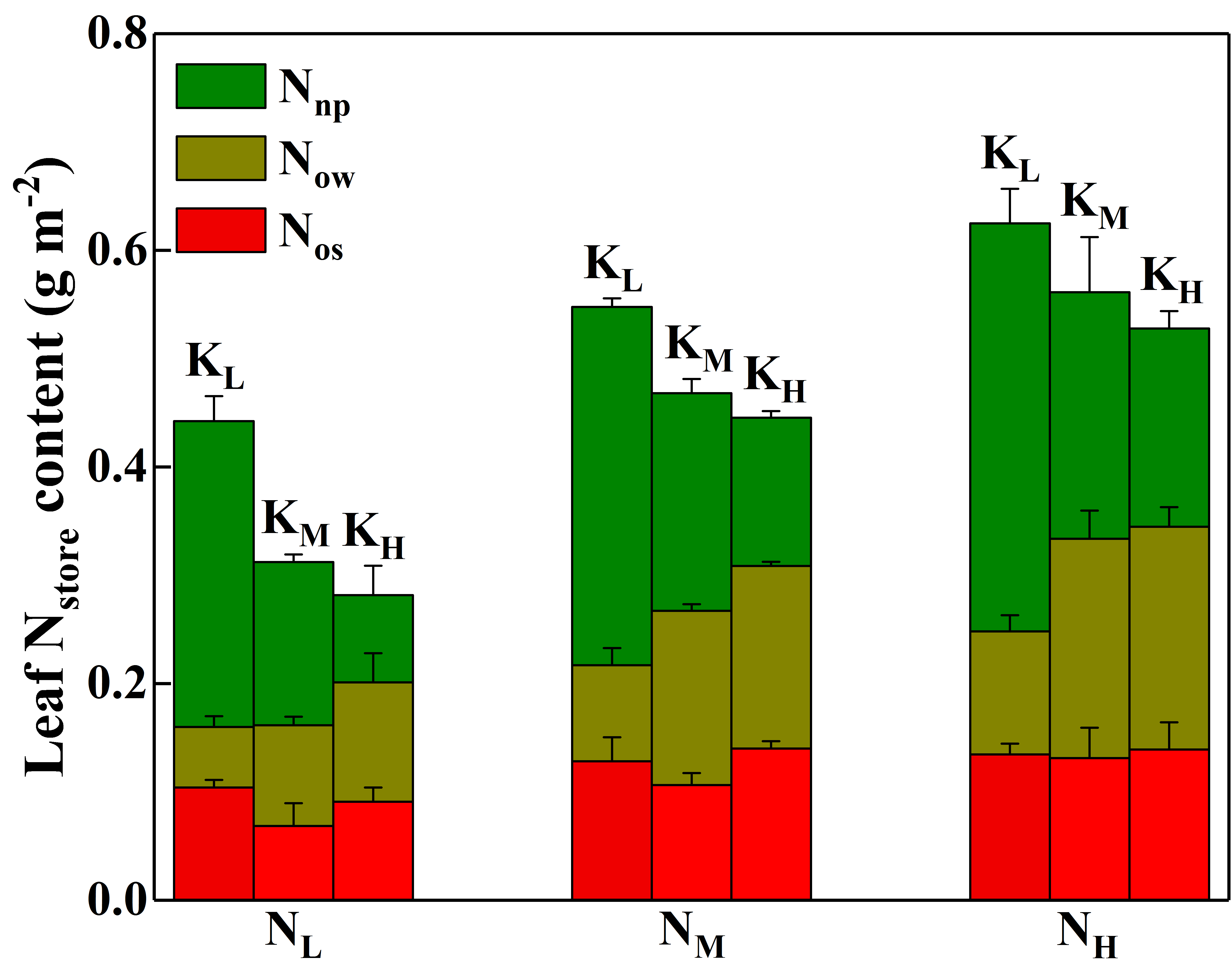 Additional file 2